ΘΕΜΑ: Πρόγραμμα Επίδειξης Εργαστηριακών Ασκήσεων Χημείας Γυμνασίου, για τον μήνα Δεκέμβριο του σχ. έτους 2021-2022.Αγαπητοί συνάδελφοι, το 2ο ΕΚΦΕ Ηρακλείου σε συνεργασία με την εκπαιδευτικό Ιφιγένεια Παπαματθαιάκη, θα πραγματοποιήσει Θεματικό εργαστήριο μελέτης του χυμού ενός πορτοκαλιού, την Τρίτη 14/12/2021  και ώρα 12-2 στο χώρο του 2ου ΕΚΦΕ στο σχολικό συγκρότημα Τάλως.Θα πραγματοποιήσουμε εργαστηριακές ασκήσεις σχετικές με: Διαχωρισμό μίγματος, Αποχρωματισμό, Ανίχνευσης: νερού, αμύλου, σακχάρων, Προσδιορισμό οξύτητας, Προσδιορισμό βιταμίνης C.Οι συναντήσεις θα πραγματοποιηθούν σύμφωνα με τα πρωτόκολλα Covid και καλείστε να δηλώσετε συμμετοχή στην ακόλουθη φόρμα, εφόσον επιθυμείτε να συμμετάσχετε. Μέγιστος αριθμός εκπαιδευτικών σε κάθε συνάντηση είναι έξι. https://docs.google.com/forms/d/1cetPB6d6Xwt8nOVMLhy9eH_yl4YsrndfytIukF5pdPM/editΤην ημέρα της συνάντησης καλείστε επίσης να δηλώσετε ότι είστε επισκέπτης στο 13ο ΓΕΛ Ηρακλείου στην πλατφόρμα https://edupass.gov.gr/ . (Εάν ο υπερσύνδεσμος για την φόρμα συμμετοχής  δεν ανοίγει, κάντε αντιγραφή – επικόλληση στη γραμμή των διευθύνσεων.) Μόνο σε περίπτωση, που έχει συμπληρωθεί ο μέγιστος αριθμός συμμετεχόντων θα ενημερωθείτε για αλλαγή ημερομηνίας.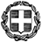 ΕΛΛΗΝΙΚΗ ΔΗΜΟΚΡΑΤΙΑΥΠΟΥΡΓΕΙΟ ΠΑΙΔΕΙΑΣ ΚΑΙ ΘΡΗΣΚΕΥΜΑΤΩΝ----ΠΕΡ/ΚΗ Δ/ΝΣΗ Π/ΘΜΙΑΣ ΚΑΙ Δ/ΘΜΙΑΣ ΕΚΠ/ΣΗΣ ΚΡΗΤΗΣΔ/ΝΣΗ Δ/ΘΜΙΑΣ ΕΚΠ/ΣΗΣ ΗΡΑΚΛΕΙΟΥ2o ΕΡΓΑΣΤΗΡΙΑΚO  ΚΕΝΤΡO  ΦΥΣΙΚΩΝ  ΕΠΙΣΤΗΜΩΝ ΗΡΑΚΛΕΙΟΥΗράκλειο,    10/12/2021Αρ. Πρωτ. : 194602ο  ΕΚΦΕ ΗΡΑΚΛΕΙΟΥΤαχ. Δ/νση   	: Μάχης Κρήτης 52, 71303 Ηράκλειο                                      Πληροφορίες  : Ειρήνη ΔερμιτζάκηΤηλ. -Fax      	: 2810370508E-mail            	:  mail@2ekfe.ira.sch.grΙστοσελίδα     	:  http://2ekfe-new.ira.sch.gr/ΠΡΟΣ:  Όλα τα Γυμνάσια της Δ.Δ.Ε.     ΗρακλείουΚΟΙΝ: ΠΕΚΕΣ  ΚρήτηςΗ Υπεύθυνη του 2ου Ε.Κ.Φ.Ε. ΗρακλείουΕιρήνη ΔερμιτζάκηΟ   Διευθυντής  της Δ/νσης Δ.Ε. ΗρακλείουΙωάννης Καραγιαννίδης